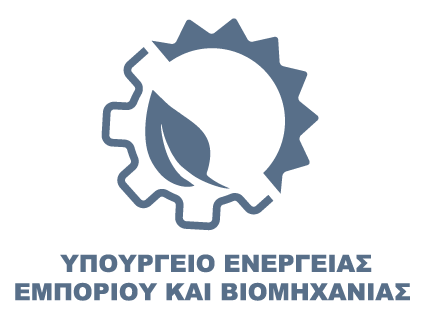 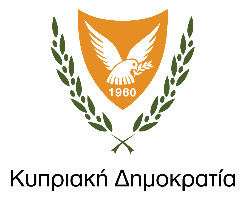 ΥΠΟΥΡΓΕΙΟ ΕΝΕΡΓΕΙΑΣ ΕΜΠΟΡΙΟΥ ΚΑΙ ΒΙΟΜΗΧΑΝΙΑΣΕΝΗΜΕΡΩΤΙΚΟΣ ΟΔΗΓΟΣΣΧΕΔΙΟ ΕΝΙΣΧΥΣΕΩΝ ΗΣΣΟΝΟΣ ΣΗΜΑΣΙΑΣ "DE MINIMIS", ΠΡΟΣ ΚΥΠΡΙΑΚΕΣ ΕΠΙΧΕΙΡΗΣΕΙΣ ΠΑΡΟΧΗΣ ΥΠΗΡΕΣΙΩΝ ΟΙ ΟΠΟΙΕΣ ΣΥΜΜΕΤΕΧΟΥΝ ΣΕ ΕΜΠΟΡΙΚΕΣ ΕΚΘΕΣΕΙΣ ΣΤΟ ΕΞΩΤΕΡΙΚΟ ΣΤΙΣ ΟΠΟΙΕΣ ΤΟ ΥΠΟΥΡΓΕΙΟ ΕΝΕΡΓΕΙΑΣ, ΕΜΠΟΡΙΟΥ ΚΑΙ ΒΙΟΜΗΧΑΝΙΑΣ ΣΥΜΜΕΤΕΧΕΙ ΜΕ ΚΡΑΤΙΚΟ ΠΕΡΙΠΤΕΡΟ ΝΟΜΙΚΗ ΒΑΣΗΤο ΣΧΕΔΙΟ ΕΝΙΣΧΥΣΕΩΝ ΗΣΣΟΝΟΣ ΣΗΜΑΣΙΑΣ "DE MINIMIS", ΠΡΟΣ ΚΥΠΡΙΑΚΕΣ ΕΠΙΧΕΙΡΗΣΕΙΣ ΠΑΡΟΧΗΣ ΥΠΗΡΕΣΙΩΝ ΟΙ ΟΠΟΙΕΣ ΣΥΜΜΕΤΕΧΟΥΝ ΣΕ ΕΜΠΟΡΙΚΕΣ ΕΚΘΕΣΕΙΣ ΣΤΟ ΕΞΩΤΕΡΙΚΟ ΣΤΙΣ ΟΠΟΙΕΣ ΤΟ ΥΠΟΥΡΓΕΙΟ ΕΝΕΡΓΕΙΑΣ, ΕΜΠΟΡΙΟΥ ΚΑΙ ΒΙΟΜΗΧΑΝΙΑΣ ΣΥΜΜΕΤΕΧΕΙ ΜΕ ΚΡΑΤΙΚΟ ΠΕΡΙΠΤΕΡΟ (εφεξής το «Σχέδιο») εφαρμόζεται με βάση τον Κανονισμό (ΕΕ) αρ. 1407/2013 της Ευρωπαϊκής Επιτροπής της 18ης Δεκεμβρίου 2013, σχετικά με την εφαρμογή των άρθρων 107 και 108 της Συνθήκης για τη λειτουργία της Ευρωπαϊκής Ένωσης στις ενισχύσεις Ήσσονος Σημασίας γνωστές και ως ενισχύσεις ʺde minimisʺ όπως εκάστοτε τροποποιείται ή αντικαθίσταται και την Απόφαση του Υπουργικού Συμβουλίου με αρ. 92.161 και ημερομηνία 15.11.2021, τoν περί Ελέγχου των Κρατικών Ενισχύσεων Νόμo (Ν. 30(I)/2001) και τους περί Ελέγχου των Κρατικών Ενισχύσεων (Κεντρικό Σύστημα Μητρώων Κρατικών Ενισχύσεων και Ενισχύσεων Ήσσονος Σημασίας) Κανονισμούς (Κ.Δ.Π 193/2020) όπως εκάστοτε τροποποιούνται ή αντικαθίστανται. ΑΡΜΟΔΙΑ ΑΡΧΗΑρμόδια Αρχή για σκοπούς του παρόντος Σχεδίου είναι το Υπουργείο Ενέργειας, Εμπορίου και Βιομηχανίας της Κυπριακής Δημοκρατίας.ΣΚΟΠΟΣ ΤΟΥ ΣΧΕΔΙΟΥΤο Υπουργείο Ενέργειας, Εμπορίου και Βιομηχανίας στα πλαίσια των προσπαθειών του για προβολή και προώθηση των υπηρεσιών και για επιμόρφωση των κυπριακών επιχειρήσεων παροχής υπηρεσιών για τις συνθήκες εμπορίας στις ξένες αγορές, αναλαμβάνει την κάλυψη των εξόδων συμμετοχής κυπριακών επιχειρήσεων σε εκθέσεις στο εξωτερικό, στις οποίες το Υπουργείο Ενέργειας, Εμπορίου και Βιομηχανίας συμμετέχει με κρατικό περίπτερο.Το Σχέδιο έχει τεθεί σε εφαρμογή από την 1η Ιουλίου 2021 και λήγει στις 30 Ιουνίου 2024. Το Σχέδιο προκηρύσσεται ετήσια.ΔΙΚΑΙΟΥΧΟΙΔικαιούχοι είναι νομικά πρόσωπα (Κυπριακές επιχειρήσεις παροχής υπηρεσιών), οι οποίες δραστηριοποιούνται στον τομέα των υπηρεσιών (δραστηριότητες οι οποίες περιλαμβάνονται στους τομείς F, H, I, J, K, L, M, N, P, Q, R, S στους στατιστικούς κώδικες οικονομικών δραστηριοτήτων, 2008 (με βάση το σύστημα ταξινόμησης οικονομικών δραστηριοτήτων NACE, Αναθ.2, της Ε.Ε.). Παρατίθενται πιο κάτω όλες οι κατηγορίες που είναι δικαιούχοι του εν λόγω σχεδίου:F	ΚατασκευέςH	Μεταφορά και ΑποθήκευσηI	Δραστηριότητες Υπηρεσιών Παροχής Καταλύματος και Υπηρεσιών ΕστίασηςJ	Ενημέρωση και ΕπικοινωνίαK	Χρηματοπιστωτικές και Ασφαλιστικές ΔραστηριότητεςL	Διαχείριση Ακίνητης ΠεριουσίαςM	Επαγγελματικές, Επιστημονικές και Τεχνικές ΔραστηριότητεςN	Διοικητικές και Υποστηρικτικές ΔραστηριότητεςP	ΕκπαίδευσηQ	Δραστηριότητες σχετικές με την Ανθρώπινη Υγεία και την Κοινωνική ΜέριμναR	Τέχνες, Διασκέδαση και ΨυχαγωγίαS	Άλλες Δραστηριότητες Παροχής ΥπηρεσιώνΎΨΟΣ ΕΝΙΣΧΥΣΗΣ5.1	 Η ενίσχυση ήσσονος σημασίας "de minimis" καλύπτει:το 85% των εξόδων ενοικίου του χώρου έκθεσης, των εξόδων κατασκευής και εξοπλισμού του περιπτέρου, των εξόδων αποστολής, εκτελώνισης και επιστροφής των εκθεμάτων, του δικαιώματος συμμετοχής, του κόστους ασφάλειας εκθετών, του κόστους της εγκατάστασης και της κατανάλωσης ηλεκτρισμού και νερού καθώς επίσης και των εξόδων λειτουργίας του περιπτέρου.μέχρι €700 ανά έκθεση για το κόστος διαφημιστικού υλικού (posters, banners, brochures, leaflets, φανέλες, καπελάκια, στυλό/μολύβια) ή/και κάλυψη κόστους ενοικίασης οπτικοακουστικών μέσων και συσκευών αναπαραγωγής βίντεο, εικόνας ή ήχου (όπως οθόνες, τηλεοράσεις, ηχεία, συσκευή αναπαραγωγής DVD) )5.2	Η επιδοτούμενη έκταση του εκθεσιακού χώρου ανά εκθέτη θα καθορίζεται από το Υπουργείο βάσει του συνολικού διαθέσιμου χώρου και του αριθμού των εκθετών και θα κυμαίνεται περίπου στα 9 τ.μ. Σε περίπτωση που κάποια εταιρεία επιθυμεί να λάβει περισσότερο εκθεσιακό χώρο πέραν της επιδοτούμενης έκτασης τότε θα πρέπει να το δηλώσει στον πίνακα στο Παράρτημα Ι και θα επιβαρύνεται με το επιπρόσθετο κόστος το οποίο θα κληθεί να καταβάλει στο Υπουργείο.5.3	Στις περιπτώσεις όπου οι Δικαιούχες επιχειρήσεις θα συμμετέχουν σε εκθέσεις που πραγματοποιούνται στις χώρες κράτη-μέλη της ΕΕ, στο Ισραήλ και στην Ελβετία, η εν λόγω ενίσχυση δεν θα καλύπτει τα ποσά τα οποία αντιστοιχούν στο Φ.Π.Α.. Ως εκ τούτου, για σκοπούς υπολογισμού και καταβολής της ενίσχυσης, κατά την έκδοση των τιμολογίων οι Δικαιούχες επιχειρήσεις θα πρέπει να ζητούν όπως αναγράφεται στα τιμολόγια, ξεχωριστά το ποσό του Φ.Π.Α. Τα ποσά Φ.Π.Α. θα θεωρούνται επιλέξιμα για σκοπούς ενίσχυσης μόνο στις περιπτώσεις εκθέσεων που πραγματοποιούνται σε τρίτες χώρες και τα σχετικά τιμολόγια εκδίδονται στις χώρες αυτές. 5.4	Το σύνολο των ενισχύσεων ήσσονος σημασίας που χορηγείται ανά Δικαιούχο επιχείρηση στη Δημοκρατία, δεν μπορεί να υπερβαίνει το ποσό των 200.000 Ευρώ, σε οποιαδήποτε περίοδο τριών οικονομικών ετών. Η έναρξη της χρονικής αυτής περιόδου καθορίζεται με βάση το οικονομικό έτος όπως αυτό εφαρμόζεται από την οικεία επιχείρηση. Σε περίπτωση υπέρβασης του ποσού αυτού η επιχείρηση υποχρεούται να καταβάλει  ή επιστρέψει όλη ή μέρος της εν λόγω χορηγηθείσας ενίσχυσης "de minimis". Μια ενίσχυση ήσσονος σημασίας θεωρείται ότι χορηγείται κατά το χρόνο παραχώρησης στην οικεία επιχείρηση του έννομου δικαιώματος λήψης της ενίσχυσης, δηλαδή με την εγκριτική επιστολή του Υπουργείου για την απόφαση έγκρισης της συμμετοχής και λήψη ενίσχυσης, ανεξαρτήτως από το χρόνο καταβολής της ενίσχυσης.Οι κοινοτικοί κανόνες του ανταγωνισμού, μεταξύ των οποίων συμπεριλαμβάνονται και οι κανόνες των κρατικών ενισχύσεων, αφορούν αποκλειστικά ενισχύσεις προς «επιχειρήσεις» (undertakings). Ο όρος «επιχείρηση» νοείται ως οικονομική ενότητα (economic unit) έστω και αν από νομική άποψη η οικονομική αυτή ενότητα αποτελείται από περισσότερα του ενός φυσικά ή νομικά πρόσωπα. Για σκοπούς του Κανονισμού (ΕΕ) 1408/2013 και του Κανονισμού (ΕΕ) 1407/2013 τα ανώτατα όρια που καθορίζονται στο άρθρο 3(2) αφορούν μια «ενιαία επιχείρηση». Στην ενιαία επιχείρηση περιλαμβάνονται όλες οι επιχειρήσεις που έχουν τουλάχιστον μια από τις ακόλουθες σχέσεις μεταξύ τους: α) μια επιχείρηση κατέχει την πλειοψηφία των δικαιωμάτων ψήφου των μετοχών ή των εταιριών άλλης επιχείρησης β) μια επιχείρηση έχει το δικαίωμα να διορίζει ή να παύει την πλειοψηφία των μελών του διοικητικού, διαχειριστικού εποπτικού οργάνου άλλης επιχείρησης· γ) μια επιχείρηση έχει το δικαίωμα να ασκεί δεσπόζουσα επιρροή σε άλλη επιχείρηση βάσει σύμβασης που έχει συνάψει με αυτήν ή δυνάμει ρήτρας του καταστατικού της τελευταίας· δ) μια επιχείρηση που είναι μέτοχος ή εταίρος άλλης επιχείρησης, ελέγχει μόνη της, βάσει συμφωνίας που έχει συνάψει με άλλους μετόχους ή εταίρους της εν λόγω επιχείρησης, την πλειοψηφία των δικαιωμάτων ψήφου των μετόχων ή των εταίρων αυτής της επιχείρησης.Από την καταβολή των ενισχύσεων ήσσονος σημασίας που προνοεί το παρόν Σχέδιο, εξαιρούνται ενισχύσεις προς επιχειρήσεις οι οποίες δεν είναι συμβατές με τις πρόνοιες του Κανονισμού (ΕΚ) αρ.1407/2013 της Επιτροπής της 18ης Δεκεμβρίου 2013.Απαγορεύεται η σώρευση ενισχύσεων ήσσονος σημασίας με άλλες κρατικές ενισχύσεις για τις ίδιες επιλέξιμες δαπάνες, αν από τη σώρευση αυτή προκύπτει ένταση ενίσχυσης μεγαλύτερη από αυτήν που καθορίζεται με βάση τα συγκεκριμένα δεδομένα εκάστης περίπτωσης σε κανονισμό περί απαλλαγής κατά κατηγορία ή απόφαση που έχει εκδώσει η Επιτροπή.ΚΡΙΤΗΡΙΑ ΣΥΜΜΕΤΟΧΗΣ6.1 	Η προβλεπόμενη πιο πάνω ενίσχυση ήσσονος σημασίας "de minimis" δύναται να παραχωρείται νοουμένου ότι έχει υποβληθεί στο Υπουργείο η αίτηση συμμετοχής μαζί με όλα τα έγγραφα που περιγράφονται στα σημεία 6.1.1 έως 6.1.6 που ακολουθούν. Η εν λόγω αίτηση μαζί με τα συνοδευτικά έγγραφα θα πρέπει να υποβάλλεται ιδιοχείρως ή ταχυδρομικώς με συστημένη επιστολή ή ιδιωτικό courier, στο Υπουργείο Ενέργειας, Εμπορίου και Βιομηχανίας εντός των χρονικών πλαισίων που καθορίζονται ετησίως με σχετική προκήρυξη. Σημειώνεται ότι, αιτήσεις που υποβάλλονται μέσω ηλεκτρονικού ταχυδρομείου δεν θα γίνονται αποδεκτές.Η αίτηση συμμετοχής, θα πρέπει απαραίτητα να συνοδεύεται από τα πιο κάτω: Πίνακα με κατάλογο εκθέσεων όπου η επιχείρηση προτίθεται να συμμετάσχει καθώς και ανάλυση προβλεπόμενων δαπανών ανά έκθεση (Παράρτημα Ι).Τραπεζική εγγύηση/επιταγή ως εγγύηση συμμετοχής που αναγράφεται στο Παράρτημα Ι. Σημειώνεται ότι η εγγύηση συμμετοχής καθορίζεται από το Υπουργείο βάσει του συνολικού κόστους ανά εκθέτη της εκάστοτε έκθεσης και αντιστοιχεί στο 15% του συνολικού κόστους της συμμετοχής του Υπουργείου ανά εκθέτη. Η Τραπεζική εγγύηση/επιταγή θα πρέπει να εκδίδεται προς όφελος του Υπουργείου Ενέργειας, Εμπορίου και Βιομηχανίας Το ποσό της εγγύησης συμμετοχής για κάθε έκθεση, θα επιστρέφεται στην επιχείρηση μετά το πέρας της κάθε έκθεσης.Τραπεζική επιταγή που αντιστοιχεί στο 15% του συνολικού κόστους της συμμετοχής του Υπουργείου ανά εκθέτη για κάθε έκθεση που θα δηλώσετε στον πίνακα στο Παράρτημα Ι (υπενθυμίζεται ότι το σχέδιο καλύπτει μόνο το 85% του κόστους συμμετοχής.Company Profile (Παράρτημα ΙΙΙ).Γραπτή Δήλωση (Έντυπο Κ.Ε.2) η οποία εκδίδεται δυνάμει του κανονισμού 3(2) των Περί Ελέγχου των Κρατικών Ενισχύσεων (Ενισχύσεις Ήσσονος Σημασίας) Κανονισμών του 2009 και 2012 (Παράρτημα ΙV).  Υπεύθυνη Δήλωση για Χορήγηση Κρατικής Ενίσχυσης (Παράρτημα V).Παράρτημα V: Έντυπο Εξουσιοδότησης FIMASΠαράρτημα VI: Έντυπο Ενιαίας Επιχείρησης Βεβαίωση από τη Στατιστική Υπηρεσία, στην οποία να φαίνεται η κατηγορία (κωδικός) NACE που έχει κατατάξει για το τρέχον έτος την εταιρεία σας, με βάση το σύστημα ταξινόμησης οικονομικών δραστηριοτήτων NACE Αναθ.2 της Ευρωπαϊκής Ένωσης.Σε περίπτωση παράλειψης ή εκπρόθεσμης υποβολής της αίτησης συμμετοχής, η αίτηση θα θεωρείται άκυρη και δεν θα λαμβάνεται υπόψη.Σε περίπτωση που κάποιο από τα πιο πάνω απαιτούμενα στοιχεία δεν έχει υποβληθεί ή έχει υποβληθεί μερικώς συμπληρωμένο, θα δίδεται γραπτώς προς τον αιτητή προθεσμία υποβολής των ελλειπόντων στοιχείων/δικαιολογητικών εντός 7 ημερολογιακών ημερών από την ημερομηνία της σχετικής επιστολής της Αρμόδιας Αρχής. Σε περίπτωση παράλειψης ή εκπρόθεσμης υποβολής των πιο πάνω στοιχείων, η αίτηση θα θεωρείται άκυρη και δεν θα λαμβάνεται υπόψη.Σημειώνεται ότι η αρμόδια αρχή διατηρεί το δικαίωμα να ζητήσει επιπρόσθετα πιστοποιητικά ή στοιχεία που τυχόν απαιτηθούν στα πλαίσια εξέτασης της αίτησης υποβολής. 6.2 Απαραίτητη προϋπόθεση για συμμετοχή στην έκθεση με κρατικό περίπτερο είναι όπως η επιχείρηση δραστηριοποιείται στην Κυπριακή Δημοκρατία.ΔΙΑΔΙΚΑΣΙΑ ΑΞΙΟΛΟΓΗΣΗΣΟι αιτήσεις θα αξιολογηθούν στη βάση των διαθέσιμων πιστώσεων στα πλαίσια του προϋπολογισμού που χρηματοδοτεί το σχέδιο και του συνολικού χώρου που θα εξασφαλισθεί για το κρατικό περίπτερο σε συνάρτηση με το σύνολο των αιτήσεων που θα ληφθούν καθώς και της συνάφειας των δραστηριοτήτων της επιχείρησης με το αντικείμενο της έκθεσης για την οποία υποβάλλεται η αίτηση.Μετά την ολοκλήρωση της διαδικασίας αξιολόγησης, οι αιτητές θα ενημερώνονται για τις εκθέσεις που τους παρέχεται έγκριση συμμετοχής.ΚΑΤΑΒΟΛΗ ΕΝΙΣΧΥΣΗΣΗ προβλεπόμενη ενίσχυση που αναφέρεται στο 4.1.2 θα καταβάλλεται μετά το πέρας της έκθεσης, νοουμένου ότι έχουν υποβληθεί όλα τα απαιτούμενα στοιχεία και δικαιολογητικά (συμπεριλαμβανομένων τιμολόγιων, αποδείξεων πληρωμής, αποδεικτικό τραπεζικού εμβάσματος, φωτογραφικού υλικού και δείγματος διαφημιστικού υλικού κ.α.). Τα έγγραφα αυτά δύναται να υποβάλλονται ηλεκτρονικώς, ιδιοχείρως ή ταχυδρομικώς με συστημένη επιστολή ή ιδιωτικό courier στην Αρμόδια Αρχή, εντός 30 ημερολογιακών ημερών από τη λήξη της έκθεσης. Σε περίπτωση εκπρόθεσμης υποβολής, τα απαιτούμενα στοιχεία ή/και δικαιολογητικά δεν θα λαμβάνονται υπόψη.Σε περίπτωση όπου δεν είναι δυνατή η προσκόμιση οποιουδήποτε από τα πιο πάνω απαιτούμενα στοιχεία ή/και δικαιολογητικά  εντός της προθεσμίας, των 30 ημερολογιακών ημερών, τότε η Αρμόδια Αρχή δύναται να παραχωρήσει παράταση υποβολής τους εντός 10 ημερολογιακών ημερών από τη λήξη της προθεσμίας των 30 ημερολογιακών ημερών, μετά από γραπτό αίτημα του Δικαιούχου στο οποίο θα πρέπει να καταγράφονται οι σχετικοί λόγοι. Το γραπτό αίτημα του Δικαιούχου θα πρέπει να υποβάλλεται πριν από τη λήψη της προθεσμίας των 30 ημερολογιακών ημερών.Σε περίπτωση όπου κατά την επεξεργασία και αξιολόγηση των υποβληθέντων στοιχείων και δικαιολογητικών από την Αρμόδια Αρχή, διαφανεί οποιαδήποτε ανάγκη υποβολής πρόσθετων στοιχείων και δικαιολογητικών ή οποιαδήποτε παράλειψη υποβολής των απαιτούμενων από τον Δικαιούχο, τότε ο Δικαιούχος θα ενημερώνεται γραπτώς από την Αρμόδια Αρχή η οποία δύναται να του παραχωρήσει προθεσμία η οποία δεν θα ξεπερνά τις 7 ημερολογιακές ημέρες για την υποβολή των εν λόγω στοιχείων/δικαιολογητικών. Σε περίπτωση παράλειψης ή εκπρόθεσμης υποβολής όλων ή κάποιων εκ των πιο πάνω στοιχείων ή/και δικαιολογητικών, αυτά δεν θα λαμβάνονται υπόψη για σκοπούς καταβολής της ενίσχυσης.Για να δοθεί η ενίσχυση θα πρέπει είτε να μεταβεί και να παρευρίσκεται στην έκθεση, για το σύνολο των ημερών της, εξουσιοδοτημένος εκπρόσωπος της επιχείρησης από την Κύπρο είτε η επιχείρηση θα πρέπει να εκπροσωπηθεί από τον αντιπρόσωπό της στη χώρα όπου οργανώνεται η έκθεση.Ο εκπρόσωπος/αντιπρόσωπος της επιχείρησης, με το τέλος της έκθεσης θα πρέπει απαραιτήτως να συμπληρώσει σχετικό ερωτηματολόγιο για τα αποτελέσματα της συμμετοχής του το οποίο θα δοθεί από τον Υπεύθυνο του Κυπριακού περιπτέρου και θα παραδίδεται πίσω σε αυτόν.Για να δοθεί η ενίσχυση θα πρέπει η εταιρεία να μην παραβιάζει την ισχύουσα στη Δημοκρατία νομοθεσία για την προστασία της Διανοητικής Ιδιοκτησίας (Βιομηχανικής και Πνευματικής Ιδιοκτησίας) και σε κάθε περίπτωση να μην παραβιάζει τα δικαιώματα Διανοητικής Ιδιοκτησίας που ανήκουν στη Δημοκρατία ή/και σε τρίτα πρόσωπα.Για την παραχώρηση της δικαιούμενης χορηγίας ο Δικαιούχος θα πρέπει να έχει διευθετήσει τις υποχρεώσεις του με τις Υπηρεσίες Κοινωνικών Ασφαλίσεων  και το Τμήμα Φορολογίας(Φόρος Προστιθέμενης Αξίας [ΦΠΑ] και Φόρος Εισοδήματος). Σημειώνεται ότι, με βάση τον περί της Λογιστικής και Δημοσιονομικής Διαχείρισης και Χρηματοοικονομικού Ελέγχου της Δημοκρατίας Νόμο του 2014, (Ν. 38(Ι)/2014), άρθρο 13 «Συμψηφισμός Εσόδων και Εξόδων», ο Γενικός Λογιστής, δύναται κατά την κρίση του, κατά τη διενέργεια οποιασδήποτε πληρωμής προς φυσικό ή νομικό πρόσωπο να αποκόπτει οφειλόμενα ποσά προς οποιοδήποτε οικονομικό φορέα ή άλλο ειδικό ταμείο».Στα πλαίσια της Απόφασης του Υπουργικού Συμβουλίου με αρ. 74.745 ημερ. 20.2.2013,  σε περίπτωση που εκκρεμεί οποιοδήποτε μη πληρωθέν ποσό από την εταιρεία που εκπροσωπείται  ή από άλλο φυσικό ή νομικό πρόσωπο που αποτελεί μέρος της ίδιας με αυτήν επιχείρησης προς το Κράτος (οποιοδήποτε Υπουργείο, Τμήμα, Ανεξάρτητη Υπηρεσία ή άλλο Ειδικό Ταμείο του Κράτους), θα υπάρξει συμψηφισμός μεταξύ της κρατικής ενίσχυσης και του οφειλόμενου ποσού. Ωστόσο, σε περίπτωση επιτυχίας του σχετικού προσώπου σε αγωγή που τυχόν εκκρεμεί, το οικείο ποσό θα επιστρέφεται.Για να δοθεί η ενίσχυση θα πρέπει η εταιρεία να επιβεβαιώσει ότι δεν έτυχε χορηγίας από κυβερνητικό ή άλλο φορέα σε σχέση με το αντικείμενο χορηγίας που αφορά η παρούσα αίτηση.Μετά το πέρας της έκθεσης και ολοκλήρωσης της παραχωρηθείσας ενίσχυσης, η επιχείρηση θα ενημερώνεται γραπτώς για το τελικό ποσό για το οποίο έχει καταστεί δικαιούχος με βάση τον κανόνα «De minimis».ΚΥΡΩΣΕΙΣΗ υποβολή της παρούσας αίτησης δε δημιουργεί κανένα δικαίωμα στον υπογράφοντα για λήψη οποιασδήποτε ενίσχυσης ήσσονος σημασίας. Η έγκριση για χορήγηση της ενίσχυσης ήσσονος σημασίας για την οποία υποβάλλεται η παρούσα αίτηση εναπόκειται αποκλειστικά στην αρμόδια εθνική Αρχή. Αναφέρεται επίσης ότι, η ψευδής, ανακριβής, ελλιπής ή παραπλανητική δήλωση είτε κατά το στάδιο της υποβολής αίτησης συμμετοχής στο Σχέδιο, είτε κατά την υποβολή των σχετικών αποδεικτικών συμμετοχής, είτε σε περίπτωση παραβίασης δικαιωμάτων ιδιοκτησίας της Δημοκρατίας συμπεριλαμβανομένης της βιομηχανικής ιδιοκτησίας της Δημοκρατίας ή/και τρίτων προσώπων, συνεπάγεται την υποχρέωση επιστροφής της χορηγίας προσαυξημένου με τόκο, ανάλογα με το ύψος της παράβασης. Το επιτόκιο θα καθορίζεται σύμφωνα με τους περί Ενιαίου Δημοσίου Επιτοκίου Υπερημερίας Νόμο 2006 & 2012. Δυνατόν επίσης να ληφθούν πρόσθετα μέτρα όπως ο αποκλεισμός συμμετοχής από όλα τα Σχέδια Χορηγιών του Υπουργείου Ενέργειας, Εμπορίου και Βιομηχανίας για 3 έτη ή/και λήψη νομικών μέτρων.Σε περίπτωση που υφίσταται εναντίον της επιχείρησης, οριστική καταδικαστική απόφαση δικαστηρίου για δόλο, απάτη ή/και άλλο αδίκημα, που συντελέστηκε σε σχέση με οποιοδήποτε Σχέδιο παροχής χορηγιών του Κράτους, ή απόφαση της Αρμόδιας Αρχής του Υπουργείου Ενέργειας, Εμπορίου και Βιομηχανίας για τον αποκλεισμό του αιτητή για τρία χρόνια από όλα τα Σχέδια Χορηγιών του Υπουργείου ή/και για λήψη περαιτέρω νομικών μέτρων, αυτή αποκλείεται από την καταβολή χορηγίας, δυνάμει του παρόντος Σχεδίου, εκτός αν έχουν παρέλθει τρία χρόνια από την ημερομηνία της εν λόγω καταδικαστικής απόφασης ή απόφασης της Αρμόδιας Αρχής.Οι εκθέτες είναι υποχρεωμένοι να συμμορφώνονται με τους κανονισμούς της διοργανώτριας έκθεσης ή χώρας, καθώς και με την εθνική νομοθεσία, τους κανονισμούς και τις οδηγίες του Υπουργείου. Σε αντίθετη περίπτωση θα ζητείται η επιστροφή του ποσού χορηγίας που τους αναλογεί προσαυξημένου με τόκο, ανάλογα με το ύψος της παράβασης. Το επιτόκιο θα καθορίζεται σύμφωνα με τους περί Ενιαίου Δημοσίου Επιτοκίου Υπερημερίας Νόμο 2006 & 2012.Σε περίπτωση παράνομης παρουσίασης προϊόντων / υπηρεσιών κατά τη διάρκεια της έκθεσης, το Υπουργείο έχει το δικαίωμα να απαιτήσει επιστροφή του συνολικού ποσού της χορηγίας από τον εκθέτη προσαυξημένου με τόκο. Το επιτόκιο θα καθορίζεται σύμφωνα με τους περί Ενιαίου Δημοσίου Επιτοκίου Υπερημερίας Νόμο 2006 & 2012.Αν εντοπιστούν, κατά την εκτελώνιση των κιβωτίων, προϊόντα τα οποία δεν έχουν δηλωθεί στα τιμολόγια της επίσημης φορτωτικής (packing list) το Υπουργείο έχει το δικαίωμα να απαιτήσει το 50% του ποσού χορηγίας από τον εκθέτη προσαυξημένου με τόκο. Το επιτόκιο θα καθορίζεται σύμφωνα με τους περί Ενιαίου Δημοσίου Επιτοκίου Υπερημερίας Νόμο 2006 & 2012.Σε περίπτωση απρεπούς συμπεριφοράς ή δημιουργίας οποιουδήποτε προβλήματος κατά την διάρκεια της έκθεσης, το Υπουργείο έχει το δικαίωμα την επόμενη χρονιά να μην εγκρίνει τη συμμετοχή του συγκεκριμένου εκθέτη στο κρατικό περίπτερο στην εν λόγω έκθεση.Σε περίπτωση που οποιαδήποτε ενδιαφερόμενη επιχείρηση παρά τη δήλωση συμμετοχής της  δεν επιθυμεί τελικά να συμμετάσχει στην έκθεση ή δεν παρουσιαστεί εκπρόσωπος ή αντιπρόσωπος της στην έκθεση, θα υποχρεούται να καταβάλει στο Υπουργείο τα έξοδα συμμετοχής που αναφέρονται στο 4.1 τα οποία της αναλογούν, από το συνολικό κόστος συμμετοχής του Υπουργείου στην έκθεση, τα οποία θα συνυπολογίζονται με την τραπεζική εγγύηση/επιταγή, δηλαδή θα καταβάλλει τη διαφορά. Επίσης τούτο θα λαμβάνεται σοβαρά υπόψη κατά την εξέταση μελλοντικών αιτήσεων της με ενδεχόμενο τον αποκλεισμό της από συμμετοχή σε άλλες εκθέσεις.ΕΡΜΗΝΕΙΕΣ, ΘΕΣΜΟΙ, ΤΡΟΠΟΠΟΙΗΣΕΙΣΟ Υπουργός Ενέργειας, Εμπορίου και Βιομηχανίας, μετά από εισήγηση της Υπηρεσίας Εμπορίου ερμηνεύει, συμπληρώνει και τροποποιεί όπου κρίνεται σκόπιμο, τους όρους και πρόνοιες του Σχεδίου και εισάγει θεσμούς που διευκολύνουν την εφαρμογή του.Μέσα σε αυτά τα πλαίσια, ο Υπουργός Ενέργειας, Εμπορίου και Βιομηχανίας δύναται να αναθεωρήσει και να προσδιορίσει τις ελάχιστες προδιαγραφές και τα ανώτατα ποσά χορηγίας για κάθε επιλέξιμη δαπάνη που αναφέρεται στο Σχέδιο Οικονομικής Ενίσχυσης.ΓΕΝΙΚΑΓια περισσότερες πληροφορίες μπορείτε να αποτείνεστε στον Κλάδο Προώθησης Υπηρεσιών της Υπηρεσίας Εμπορίου, του Υπουργείου Ενέργειας, Εμπορίου και Βιομηχανίας. Συγκεκριμένα στην ιστοσελίδα της Υπηρεσίας Εμπορίου www.meci.gov.cy/ts ή στα τηλέφωνα 22867229, 22867334 και 22867123.ΥΠΟΥΡΓΕΙΟ ΕΝΕΡΓΕΙΑΣ, ΕΜΠΟΡΙΟΥ ΚΑΙ ΒΙΟΜΗΧΑΝΙΑΣΦΕΒΡΟΥΑΡΙΟΣ 202313.32.004.002.004